L’intelligenza artificiale (IA)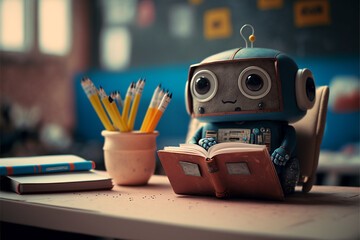 Quelle: Adobe StockAttività a coppie/a gruppi – Leggete le seguenti domande sull’intelligenza artificiale. Usatele come spunto per elaborare una discussione sul tema. Alla fine, presentate le vostre idee al resto della classe. Sai cosa si intende con il termine intelligenza artificiale? 
Secondo te, quali vantaggi e svantaggi porta con sé l’uso dell’intelligenza artificiale nello svolgimento dei compiti scolastici?
Dal tuo punto di vista, un professore di lingua è in grado di distinguere fra un testo scritto da un alunno o quello scritto da un programma?
Nella tua opinione, come si può sfruttare l’intelligenza artificiale durante le lezioni di una lingua straniera? 
Ti potresti immaginare di dialogare con un programma d’ intelligenza artificiale per migliorare le tue conoscenze di una lingua? Per te sarebbe un problema parlare di cose che ti riguardano con un programma d’intelligenza artificiale? 
Secondo te, potrebbe succedere che, parlando molto tempo con un certo programma, si sviluppi una relazione “amichevole” con quel programma? Quali sarebbero quindi i vantaggi e gli svantaggi di “un’amicizia” con un programma artificiale? 
In quali ambiti si potrebbero introdurre questi programmi a scuola o anche nella vita quotidiana? Quali pericoli potrebbero derivare dal fatto di utilizzare troppo l’intelligenza artificiale? 
In quali ambiti non è assolutamente possibile sostituire una persona con un programma d’intelligenza artificiale? 
Quali programmi basati sull’intelligenza artificiale conosci? Li hai mai usati? Riflessione: Quali altre domande si potrebbero porre su questo tema?